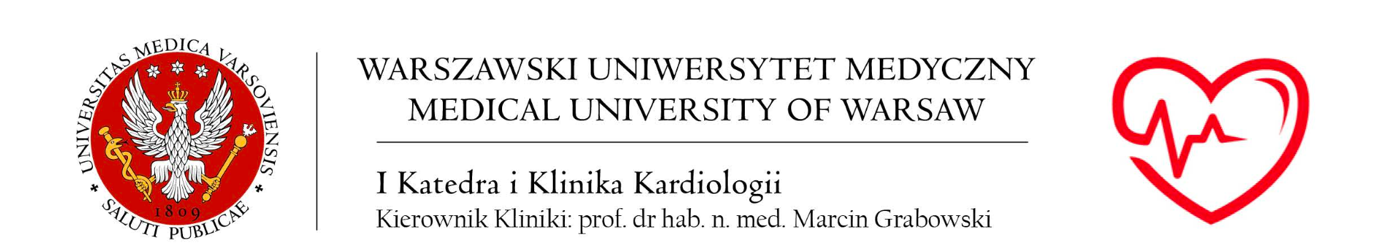 Zajęcia z KARDIOLOGIIVI rok, Wydział LekarskiZagadnienia na kolokwium końcowe:Klasyczne i nieklasyczne czynniki ryzyka sercowo-naczyniowegoBól w klatce piersiowej u pacjenta w SOR – diagnostyka różnicowaDuszność u pacjenta w SOR – diagnostyka różnicowaPacjent po omdleniu w SOR – postępowanieSTEMI – obraz kliniczny, postępowanie przedszpitalneSTEMI – wczesna strategia leczenia i ostre powikłaniaNSTEMI – stratyfikacja ryzyka i leczenie szpitalneOstre zespoły wieńcowe – prewencja wtórnaPrzewlekły zespół wieńcowy – obraz kliniczny i diagnostykaPrzewlekły zespół wieńcowy – leczeniePrzewlekła niewydolność serca – objawyNiewydolność serca z obniżoną frakcją wyrzutową – leczenieObrzęk płuc – przyczyny, rozpoznanie, postępowanieKardiomiopatie – klasyfikacja, postepowanieZapalenie mięśnia sercowego – obraz kliniczny, postępowanie Zatorowość płucna – czynniki ryzyka i profilaktykaZatorowość płucna – stratyfikacja ryzyka, leczeniaArytmie nadkomorowe – klasyfikacja, postępowanieMigotanie przedsionków – pierwszy epizod, postępowanieMigotanie przedsionków – profilaktyka udaru mózguKomorowe zaburzenia rytmu – możliwości leczeniaBradykardia – wskazania do stymulacjiStenoza aortalna – przyczyny, objawy (w tym diagnostyka różnicowa szmerów), klasyfikacja, leczenie Niedomykalność mitralna – przyczyny, objawy (w tym diagnostyka różnicowa szmerów), klasyfikacja, leczenieNagłe zatrzymanie krążenia – postępowanie